امتحان الهیحضرت بهاءاللهاصلی فارسی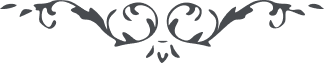 من آثار حضرت بهاءالله - مائده آسمانی، جلد 8 صفحه 39مطلب پنجاه و چهارم _ امتحان الٓهیقوله تعالی : " ان المنقی یغربل فی کل حین یأخذ القمح و ینبذ الزوان . "